Alina TomovaCase study: Senkaku/Diaoyu dispute between China and Japan.Intro: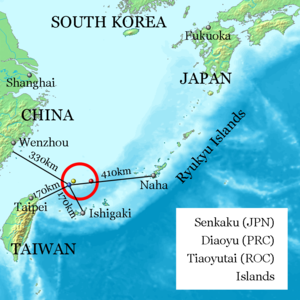 Since 1971 till current time.5 inhabited islands + 3 barren rocks Area range: 0.0008-4.32 km2   In the East Asia Sea170 km Northeast of Taiwan;410 km Southwest of Japan;330 km Ester of China;On the Chinese side of the Okinawa shelf;Reasons:Lose to key shipping lanesRich fishing groundsOil deposits (petroleum)Natural gas    Claims: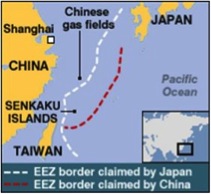 All of the land on the country shelf out to the Okinawa Trough, which is 200 nautical miles      !  Problem - boundaries overlap:The distance between two countries is less than 400 nautical miles.Results:Agreement (1997) provided Provisional Measures Zone in the East China Sea, where China and Japan would cooperate and have access to fishery resources.Japan purchased 3 of the disputed islands.The problem with the islands is not sorted out.The tension in China increases.* Taiwan also claimed for the territory however is has a weaker voice in the debate since it is depended on fishing in those waters. The only solution is to bargain with the countries to continue its fishing practices.Sources:http://blogs.scientificamerican.com/expeditions/2013/06/07/the-senkakudiaoyu-island-dispute-in-the-east-china-sea/http://www.historytoday.com/joyman-lee/senkakudiaoyu-islands-conflicthttp://www-ibru.dur.ac.uk/resources/docs/senkaku.html